Številka: 478-9/2022-4Datum: 27. 9. 2022OBČINA KOMENOBČINSKI SVETNa podlagi 30. člena Statuta Občine Komen (Ur. l. RS, št. 80/09, 39/14, 39/16) predlagam občinskemu svetu Občine Komen v sprejem naslednji:Sklep o ukinitvi statusa grajenega javnega dobra lokalnega pomenaObrazložitev:Nepremičnina s parc. št. 1842 k.o. 2702 Kodreti je v zemljiški knjigi vpisana kot javno dobro v lasti Občine Komen. Nepremičnina je bila po podatkih Geodetske uprave RS po vrsti rabe vpisana kot cesta, po vrsti dejanske rabe pa delno kot kmetijsko zemljišče in delno kot vodno zemljišče, ter zavedena kot nepremičnina v splošni rabi. Ker nepremičnina ni bila evidentirana v zemljiški knjigi, je bila dne 16. 3. 2010 na podlagi Odločbe Občine Komen št. 7113-2/2009-35 in sklepa Okrajnega sodišča v Sežani opr. št. RZ 524/09, vknjižena kot Javno dobro v lasti Občine Komen.Direkcija RS za vode nas je z dopisom z dne 15. 6. 2022 opozorila, da je pri pregledu zemljišča ugotovila, da je nepremičnina s parc. št. 1842 k.o. 2702 Kodreti vodotok in da bi morala biti lastninska pravica v skladu s 182. Zakonom o vodah (Ur. l. RS št. 67/02, 2/04 – ZZdrI-A, 41/04 – ZVO-1, 57/08, 57/12, 100/13, 40/14, 56/15 in 65/20, v nadaljevanju: ZV-1) vpisana na ime države.Pri obravnavani nepremičnini se javno dobro ne ukinja zato, ker ne služi več namenu splošne rabe temveč zato, da bo omogočen prenos lastništva iz Občine Komen na Republiko Slovenijo. Namreč z nepremičnino, ki ima status javnega dobra se ne more razpolagati oziroma ni mogoča odsvojitev, zato je za prenos lastništva najprej potrebno izvesti postopek ukinitve statusa javnega dobra. Glede na določilo 15. člena ZV-1, da so celinske vode in vodna zemljišča naravno javno dobro, bo moral novi lastnik na navedenih parcelah ponovno vzpostaviti javno dobro.V skladu s 3. odstavkom 262. člena in v povezavi s 260. členom Zakona o urejanju prostora ZUreP-3 (Ur. l. RS, 199/21) preneha status grajenega javnega dobra z ugotovitveno odločbo, ki jo na podlagi sklepa občinskega sveta po uradni dolžnosti izda občinska uprava.Z ukinitvijo javnega dobra bodo nastopili pogoji za razpolaganje z nepremičnino. Priloženi sklep o ukinitvi grajenega javnega dobra zato predajamo v obravnavo, s predlogom, da se ga sprejme.Pripravila:mag. Katja Mulič							mag. Erik Modic        županPREDLOG SKLEPAŠtevilka:Datum:Na podlagi 16. Statuta Občine Komen (Ur. l. RS, št. 80/09, 39/14, 39/16) je občinski svet Občine Komen na ……redni seji dne………….sprejel S K L E P1.Ugotavlja se, da se pri nepremičnini s parc. št. 1842 k.o. 2702 Kodreti, vpisani v zemljiški knjigi z zaznambo javnega dobra v lasti Občine Komen, status grajenega javnega dobra lokalnega pomena ukine.2.Navedena nepremičnina izgubi status javnega dobra lokalnega pomena z ugotovitveno odločbo, ki jo na podlagi tega sklepa, po uradni dolžnosti izda občinska uprava. Po pravnomočnosti odločbe se le-ta pošlje zemljiškoknjižnemu sodišču, da po uradni dolžnosti iz zemljiške knjige izbriše zaznambo o javnem dobru lokalnega pomena. Z izbrisom zaznambe javnega dobra postane parcela navedene v 1. točki tega sklepa, last Občine Komen, Komen 86, 6223 Komen, MŠ: 5883091000.      3.Ta sklep začne veljati naslednji dan po objavi v Uradnem listu Republike Slovenije.mag. Erik Modic         županSklep poslati:v objavo v Uradnem listu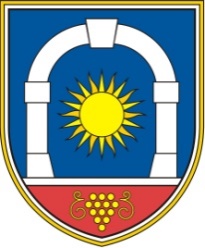 Občina KomenObčinski svetKomen 866223 Komen